СОВЕТ СТАРОТИТАРОВСКОГО СЕЛЬСКОГО ПОСЕЛЕНИЯ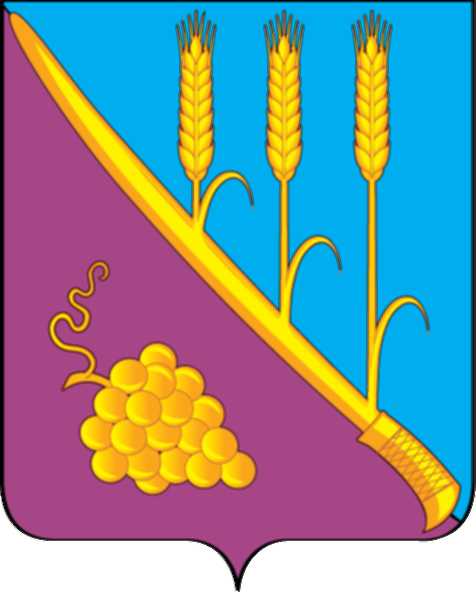 ТЕМРЮКСКОГО РАЙОНА    Р Е Ш Е Н И Е  № ____      _____сессия                                                                             IV  созыва     «_____ » марта 2021 года                                                     ст. СтаротитаровскаяОб утверждении Порядка выявления мнения граждан по вопросу о поддержке инициативного проекта путем опроса граждан, сбора их подписей в Старотитаровском сельском поселении Темрюкского районаВ соответствии с Федеральным законом от 20 июля 2020 года № 236-ФЗ «О внесении изменений в Федеральный закон «Об общих принципах организации местного самоуправления в Российской Федерации», Совет Старотитаровского сельского поселения Темрюкского района РЕШИЛ:1.Утвердить Порядок выявления мнения граждан по вопросу о поддержке инициативного проекта путем опроса граждан, сбора их подписей в Старотитаровском сельском поселении Темрюкского района согласно приложению к настоящему решению.2.Официально опубликовать настоящее решение в периодическом печатном издании газете «Станичная газета» и официально опубликовать (разместить) на официальном сайте муниципального образования Темрюкский район в информационно-телекоммуникационной сети «Интернет», на официальном сайте Старотитаровского сельского поселения Темрюкского района.3.Контроль за выполнением настоящего решения возложить на начальника финансового отдела администрации Старотитаровского сельского поселения Темрюкского района (Л.В.Кубрак) и постоянную комиссию Совета Старотитаровкого сельского поселения Темрюкского района по обеспечению законности, правопорядка, охраны прав и свобод граждан, развитию местного самоуправления (Калинин).4. Решение вступает в силу после его официального опубликования.Порядок выявления мнения граждан по вопросу о поддержке инициативного проекта путем опроса граждан, сбора их подписей в Старотитаровском сельском поселении Темрюкского района1. Выявление мнения граждан по вопросу о поддержке инициативного проекта может проводиться путем опроса граждан или сбора их подписей.2. Выявление мнения граждан по вопросу о поддержке инициативного проекта путем опроса граждан осуществляется в соответствии с Положением о порядке назначения и проведения опроса граждан в Старотитаровском сельском поселении Темрюкского района, утвержденным решением Совета Старотитаровского сельского поселения Темрюкского района.3. Сбор подписей граждан по вопросу о поддержке инициативного проекта осуществляется инициаторами проекта в форме подписного листа согласно приложению 1 к настоящему Порядку. 4. Данные о гражданине в подписной лист вносятся собственноручно только рукописным способом, при этом использование карандашей не допускается.5. Каждый подписной лист с подписями граждан должен быть заверен инициаторами проекта. В случае если инициатором проекта выступает инициативная группа, подписной лист заверяется председателем инициативной группы.6. В подписные листы вносятся подписи не менее 5% граждан, проживающих на территории, части территории Старотитаровского сельского поселения Темрюкского района, на которой может реализовываться инициативный проект, определяемой постановлением администрации Старотитаровского сельского поселения Темрюкского района.7. После окончания сбора подписей инициатором проекта подсчитывается количество подписей и составляется протокол об итогах сбора подписей граждан в поддержку инициативного проекта по форме согласно приложению 2 к настоящему Порядку (далее - протокол). Протокол подписывается инициатором проекта. В случае если инициатором проекта является инициативная группа граждан, протокол подписывается всеми членами инициативной группы граждан.8. Протокол и подписные листы направляются вместе с инициативным проектом в уполномоченный орган администрации Старотитаровского сельского поселения Темрюкского района, ответственный за организацию работы по рассмотрению инициативных проектов, в соответствии с порядком выдвижения, внесения, обсуждения, рассмотрения инициативных проектов, а также проведения их конкурсного отбора в администрации Старотитаровского сельского поселения Темрюкского района, утвержденным решением Совета Старотитаровского сельского поселения Темрюкского района.Глава Старотитаровского сельского поселения Темрюкского района                                                   А.Г. ТитаренкоПодписной листМы, нижеподписавшиеся жители Старотитаровского сельского поселения Темрюкского района, поддерживаем инициативный проект _______________________________________________________________(наименование инициативного проекта)Подписи заверяю ____________________________________________________________________               (Ф.И.О.,  подпись«___» __________ 20___ г. ______________                                                                                    (подпись)Протоколоб итогах сбора подписей граждан в поддержку инициативного проекта ____________________________________________________________________.(наименование инициативного проекта)Территория, на которой осуществлялся сбор подписей, утвержденная решением Совета Старотитаровского сельского поселения Темрюкского района об определении части территории Старотитаровского сельского поселения Темрюкского района, на которой может реализовываться инициативный проект-____________________________________________________________________.Общее количество жителей, проживающих на указанной территории -____________________________________________________________________.Количество подписей, которое необходимо для учета мнения по вопросу поддержки инициативного проекта-_____________________________________.Количество подписных листов-___________________________________Количество подписей в подписных листах в поддержку инициативного проекта-____________________________________________________________.Инициатор проекта _____________________________________________                                                                                 (подпись) (расшифровка подписи)Глава  Старотитаровского сельского поселения Темрюкского района		___________________А.Г. Титаренко« ___ »  ____________  20___  годаПредседатель Совета Старотитаровского сельского поселения Темрюкского района				                                                 _______________И.А. Петренко« ___ »  ______________ 20___  годаПРИЛОЖЕНИЕУТВЕРЖДЕНОрешением_____ сессии Совета Старотитаровского  сельского поселения Темрюкского района ____созыва от _____________ г. № ____ПРИЛОЖЕНИЕ №1к Порядку выявления мнения граждан по вопросу о поддержке инициативного проекта путем опроса граждан, сбора их подписей в Старотитаровском сельском поселении Темрюкского района N п/пФамилия,имя, отчествоДатарожденияДата подписания листаПодписьПРИЛОЖЕНИЕ №2к Порядку выявления мнения граждан по вопросу о поддержке инициативного проекта путем опроса граждан, сбора их подписей в Старотитаровском сельском поселении Темрюкского района 